Portaria do Dirigente Regional de Ensino, de 18/03/2019.Convocandoos Diretores das unidades escolares abaixo mencionadas para Orientação Técnica “Revisitando o MMR” que ocorrerá na Rede do Saber, Av. João Osório, s/n°, em São João da Boa Vista, nos termos do inciso II, do artigo 8º, da Resolução SE 58/2011.A unidade escolar que não contar com os profissionais acima citados, quem deverá comparecer será o Vice-Diretor.Observação:Data: 20/03/2019 Horário: das 8h30 às 12h30É imprescindível a presença do Diretor da unidade escolar neste momento.Escolas:EE Alexandre Fleming (PEI)EE Bairro JaguariEE Carmen MendesEE Conj. Hab. Natal MerliEE Dona Geny GomesEE Dr. Abelardo CesarEE Dr. Almeida VergueiroEE Dr. Carlos Lima DiasEE Dr. Francisco T. de Carvalho (PEI)EE Fazenda CachoeiraEE José dos Reis PontesEE José Theodoro de MoraesEE Lauro de AraújoEE Mons. Antonio DavidEE Oscar Villares (PEI)EE Prof. Benedito Ferraz BuenoEE Prof. Camilo LellisEE Prof. José N. de BarrosEE Prof. Virgílio M. de Castro (PEI)EE Profª Hilda SilvaEE Profª Sylvia P. G. de SyllosEE Tarquínio Cobra OlynthoEE Timótheo SilvaData: 20/03/2019 Horário: das 13h30 às 17h30É imprescindível a presença do Diretor da unidade escolar neste momento.Escolas:EE Prof. Antônio Dias PaschoalEE Profª Rita de Macedo BarretoEE Prof. Fernando MagalhãesEE Dr. Teófilo de AndradeEE Prof. Roque IeloEE Profª Anésia Martins MattosEE José Justino de OliveiraEE Profª Zenaide Pereto Ribeiro RochaEE Prof. Benedito Nascimento RosasEE Dr. João Gabriel RibeiroEE Prof. Francisco Dias PaschoalEE Dr. Cândido RodriguesEE Cel. Cristiano Osório de OliveiraEE Cap. João Urias da SilvaEE Cel. Batista NovaesEE Bairro Nossa Senhora AparecidaEE Prof. José Zilah Gonçalves dos SantosEE Barão de Monte SantoEE Dr. Francisco Eugênio de LimaEE Profª Nancy de Rezende ZamarianEE Profª Isaura Teixeira VasconcellosEE Euclides da CunhaEE Prof. Jorge Luiz AbichabkiObservação:Data: 21/03/2019 Horário: das 8h30 às 12h30É imprescindível a presença do Diretor da unidade escolar neste momento.Escolas:EE Benjamin BastosEE Cardel LemeEE Cel. Joaquim JoséEE Deputado Eduardo Vicente NasserEE Domingos Theodoro de Oliveira AzevedoEE Dona Dosanjos MacedoEE Gilberto GiraldiEE Maestro Justino Gomes de CastroEE Pe Donizetti Tavares de LimaEE Pe Josué Silveira de MattosEE Pe. Geraldo LourençoEE Prof. Achiles RodriguesEE Prof. João Cid GodoyEE Prof. João de Moura GuimarãesEE Prof. José Gilberto de Oliveira SouzaEE Prof. Juca LoureiroEE Prof. Moysés Horta de MacedoEE Prof. Oscar Waldomiro VasconcellosEE Prof. Vicente Paulo ZanchettaEE Profª. Egle Luporini CostaEE Profª. Joanna di FelippeEE Profª. Laudelina de Oliveira PourratEE Stella Couvert Ribeiro Silvia Helena Dalbon BarbosaDirigente Regional de Ensino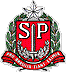 GOVERNO DO ESTADO DE SÃO PAULOSECRETARIA DE ESTADO DA EDUCAÇÃODIRETORIA DE ENSINO DA REGIÃO DE SÃO JOÃO DA BOA VISTAhttp://desjboavista.edunet.sp.gov.br